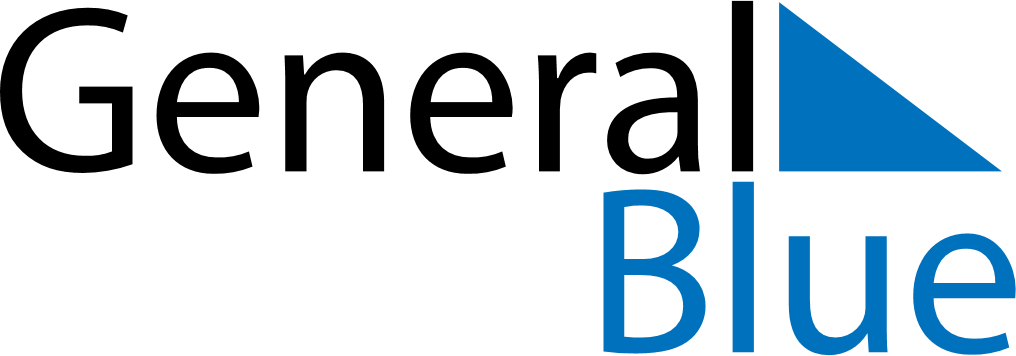 January 2024January 2024January 2024January 2024January 2024January 2024Roebaeck, Vaesterbotten, SwedenRoebaeck, Vaesterbotten, SwedenRoebaeck, Vaesterbotten, SwedenRoebaeck, Vaesterbotten, SwedenRoebaeck, Vaesterbotten, SwedenRoebaeck, Vaesterbotten, SwedenSunday Monday Tuesday Wednesday Thursday Friday Saturday 1 2 3 4 5 6 Sunrise: 9:26 AM Sunset: 1:58 PM Daylight: 4 hours and 31 minutes. Sunrise: 9:25 AM Sunset: 1:59 PM Daylight: 4 hours and 34 minutes. Sunrise: 9:24 AM Sunset: 2:01 PM Daylight: 4 hours and 37 minutes. Sunrise: 9:23 AM Sunset: 2:03 PM Daylight: 4 hours and 40 minutes. Sunrise: 9:22 AM Sunset: 2:06 PM Daylight: 4 hours and 43 minutes. Sunrise: 9:20 AM Sunset: 2:08 PM Daylight: 4 hours and 47 minutes. 7 8 9 10 11 12 13 Sunrise: 9:19 AM Sunset: 2:10 PM Daylight: 4 hours and 51 minutes. Sunrise: 9:17 AM Sunset: 2:13 PM Daylight: 4 hours and 55 minutes. Sunrise: 9:16 AM Sunset: 2:15 PM Daylight: 4 hours and 59 minutes. Sunrise: 9:14 AM Sunset: 2:18 PM Daylight: 5 hours and 3 minutes. Sunrise: 9:12 AM Sunset: 2:20 PM Daylight: 5 hours and 8 minutes. Sunrise: 9:10 AM Sunset: 2:23 PM Daylight: 5 hours and 12 minutes. Sunrise: 9:08 AM Sunset: 2:26 PM Daylight: 5 hours and 17 minutes. 14 15 16 17 18 19 20 Sunrise: 9:06 AM Sunset: 2:29 PM Daylight: 5 hours and 22 minutes. Sunrise: 9:04 AM Sunset: 2:32 PM Daylight: 5 hours and 27 minutes. Sunrise: 9:02 AM Sunset: 2:34 PM Daylight: 5 hours and 32 minutes. Sunrise: 9:00 AM Sunset: 2:37 PM Daylight: 5 hours and 37 minutes. Sunrise: 8:57 AM Sunset: 2:40 PM Daylight: 5 hours and 43 minutes. Sunrise: 8:55 AM Sunset: 2:44 PM Daylight: 5 hours and 48 minutes. Sunrise: 8:52 AM Sunset: 2:47 PM Daylight: 5 hours and 54 minutes. 21 22 23 24 25 26 27 Sunrise: 8:50 AM Sunset: 2:50 PM Daylight: 5 hours and 59 minutes. Sunrise: 8:47 AM Sunset: 2:53 PM Daylight: 6 hours and 5 minutes. Sunrise: 8:45 AM Sunset: 2:56 PM Daylight: 6 hours and 11 minutes. Sunrise: 8:42 AM Sunset: 2:59 PM Daylight: 6 hours and 17 minutes. Sunrise: 8:39 AM Sunset: 3:02 PM Daylight: 6 hours and 23 minutes. Sunrise: 8:37 AM Sunset: 3:06 PM Daylight: 6 hours and 29 minutes. Sunrise: 8:34 AM Sunset: 3:09 PM Daylight: 6 hours and 35 minutes. 28 29 30 31 Sunrise: 8:31 AM Sunset: 3:12 PM Daylight: 6 hours and 41 minutes. Sunrise: 8:28 AM Sunset: 3:15 PM Daylight: 6 hours and 47 minutes. Sunrise: 8:25 AM Sunset: 3:19 PM Daylight: 6 hours and 53 minutes. Sunrise: 8:22 AM Sunset: 3:22 PM Daylight: 6 hours and 59 minutes. 